E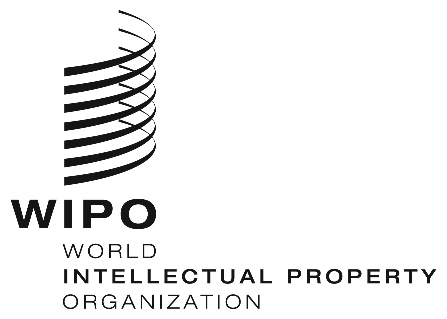 WO/GA/50/12ORIGINAL: ENGLISHDATE: July 23, 2018WIPO General AssemblyFiftieth (27th Extraordinary) Session
Geneva, September 24 to October 2, 2018Composition of the Program and Budget CommitteeDocument prepared by the Secretariat 	At its Forty-Ninth (23rd Ordinary) session held on October 2 to 11, 2017, the WIPO General Assembly unanimously elected new members of the Program and Budget Committee (PBC), for the period from October 2017 to October 2019.	The WIPO General Assembly further decided:“to consider the composition of the Program and Budget Committee; in this context, the Chair of the WIPO General Assembly will undertake consultations on an inclusive, transparent, and effective PBC, taking into account, among other considerations, geographical representation, with a view to making a decision at the WIPO General Assembly at its fiftieth session in 2018.”	The WIPO General Assembly is invited to consider the Composition of the Program and Budget Committee.[End of document]